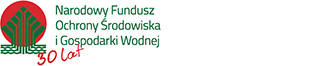 Formularz zgłoszeniowy zadeklarowanych do usuwania folii rolniczych i innych odpadów pochodzących z działalności rolniczej 									Data i podpis rolnika								…………………………………………………Imię i nazwisko Imię i nazwisko Adres/TelefonAdres/TelefonSołectwo Rodzaj odpaduRodzaj odpaduRodzaj odpaduRodzaj odpaduRodzaj odpaduL.p.Właściwe zaznaczyć stawiając znak X przy danym odpadzieWłaściwe zaznaczyć stawiając znak X przy danym odpadzieWłaściwe zaznaczyć stawiając znak X przy danym odpadzieIlość ( kilogramy )1Folia rolniczaFolia rolnicza2Siatka i sznurki do owijania balotówSiatka i sznurki do owijania balotów3Opakowania po nawozachOpakowania po nawozach4BIG BAGBIG BAGRazem:Razem:Razem:Razem: Klauzula informacyjna RODO / odpady:	W związku z zapisami art. 13 oraz art. 14 ROZPORZĄDZENIA PARLAMENTU EUROPEJSKIEGO I RADY (UE) 2016/679 z dnia 27 kwietnia 2016 r. w sprawie ochrony osób fizycznych w związku z przetwarzaniem danych osobowych i w sprawie swobodnego przepływu takich danych oraz uchylenia dyrektywy 95/46/WE (ogólne rozporządzenie o ochronie danych) (Dz. U. UE. z 2016 r., L 119, poz. 1) informujemy, że Administratorem Państwa danych osobowych jest Gmina Wiśniew, reprezentowana przez Wójta Gminy Wiśniew, z siedzibą: ul. Siedlecka 13, 08-112 Wiśniew, tel. (25) 641 73 13.Informujemy że na mocy art. 37 ust. 1 lit. a) RODO Administrator wyznaczył Inspektora Ochrony Danych (IOD) – Pana Stefana Książka, który w jego imieniu nadzoruje sferę przetwarzania danych osobowych. Z IOD można kontaktować się pod adresem mail: iod-sk@tbdsiedlce.pl.Pani/Pana dane osobowe będą przetwarzane w celu ustalenia wysokości opłat za odpady, księgowania wpłat, windykacji zaległości.Przetwarzanie Pani/Pana danych osobowych jest niezbędne do wykonania zadania realizowanego w celu wypełnienia obowiązku prawnego Administratora Danych, zgodnie z Ustawą z dnia 13 września 1996 r. o utrzymaniu czystości i porządku w gminach.Podanie przez Panią/Pana danych osobowych niezbędnych do realizacji zadań o których mowa powyżej jest obowiązkowe (wymagane na podstawie wyżej wymienionych przepisów prawa), podanie danych dodatkowych (kontaktowych) jest dobrowolne.Administrator Danych przetwarza Państwa dane osobowe w ściśle określonym, minimalnym zakresie; tj. imię, nazwisko, adres zamieszkania, PESEL,  nr telefonu, adres e-mail, nazwa firmy, NIP, REGON, klasa PKD; niezbędnym do osiągnięcia celu, o którym mowa powyżej. Dane osobowe przetwarzane przez Administratora przechowywane będą przez okres niezbędny do realizacji celu dla jakiego zostały zebrane (5 lat) oraz zgodnie z terminami archiwizacji określonymi przez przepisy powszechnie obowiązującego prawa, w tym Rozporządzenie Prezesa Rady Ministrów z dnia 18 stycznia 2011 r. w sprawie instrukcji kancelaryjnej, jednolitych rzeczowych wykazów akt oraz instrukcji w sprawie organizacji i zakresu działania archiwów zakładowych. W przypadku przetwarzania na podstawie zgody dane będą przechowywane do chwili ustania celu w jakim została zebrana lub do wycofania zgody.Przysługuje Pani/Panu, z wyjątkami zastrzeżonymi przepisami prawa, możliwość:dostępu do danych osobowych jej/jego dotyczących oraz otrzymania ich kopii,żądania sprostowania danych osobowych,usunięcia lub ograniczenia przetwarzania danych osobowych,wniesienia sprzeciwu wobec przetwarzania danych osobowych.Z powyższych uprawnień można skorzystać w siedzibie Administratora, kierując korespondencję na adres Administratora lub drogą elektroniczną pisząc na adres: iod-sk@tbdsiedlce.pl.Przysługuje Państwu prawo wniesienia skargi do organu nadzorczego na niezgodne z RODO przetwarzanie Państwa danych osobowych. Organem właściwym dla ww. skargi jest:Prezes Urzędu Ochrony Danych Osobowych, ul. Stawki 2, 00-193 WarszawaPrzetwarzanie danych osobowych nie podlega zautomatyzowanemu podejmowaniu decyzji oraz profilowaniu.Dane nie będą przekazywane do państw trzecich ani organizacji międzynarodowych.O szczegółach podstawy gromadzenia danych osobowych, obowiązku lub dobrowolności ich podania oraz potencjalnych konsekwencjach niepodania danych, informowani Państwo będziecie przez merytoryczną komórkę Administratora danych prowadzącą przetwarzanie oraz przez inspektora ochrony danych.